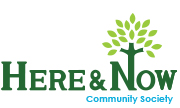 Supporting Membership FormHere and Now Community Society helps to support individuals with disabilities and their families. A Support Member is a person who is interested in supporting the work of Here and Now Community Society. Your membership entitles you to voting privileges on matters brought forward by the Board of Directors at the Annual General Meeting. Your membership will be effective as long as you pay the annual fee every year.  YES, I want to become a Supporting Member of Here and Now Community Society.Method of Payment for the Annual Membership Fee I have enclosed my annual supporting membership fee of $ ________ I authorize Here & Now to access and automatically debit $ ___ every month on ____(date)Please attach a void cheque if you want to debit from your bank account.For your personal safety, please do not email your Credit Card information. Mail or call the Here & Now office instead. All family membership fees are tax deductible.Signature:  __________________________        Date: ____________________________All support membership fees are tax deductible. The Official Tax Receipt will be issued in February of next year.Thank you!Company(if applicable)Company(if applicable)NameEnglishKoreanAddressCity/ProvPostal CodePhone(H)EmailPhone(C)Monthly $30,  $50,  $100,  $500, Others ($ ________) $30,  $50,  $100,  $500, Others ($ ________) $30,  $50,  $100,  $500, Others ($ ________) $30,  $50,  $100,  $500, Others ($ ________) Bank Detail Bank DetailTransit#Inst.#Account# Credit  CardNumberExp(mm/yy)Exp(mm/yy) Credit  CardType Visa,  Master,  Amex Visa,  Master,  Amex Visa,  Master,  AmexName on CardName on Card Credit  CardType Visa,  Master,  Amex Visa,  Master,  Amex Visa,  Master,  AmexCSC(3 digit, back)CSC(3 digit, back)